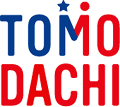 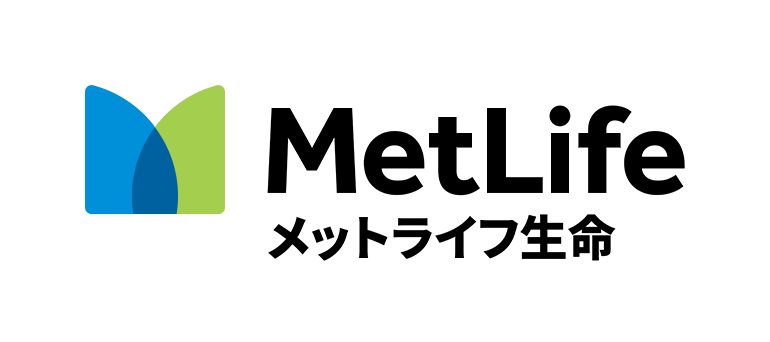 TOMODACHI MetLife Women’s Leadership Program Mentee (Student) Application FormSection 1: Personal & Contact InformationSection 1: Personal & Contact InformationSection 1: Personal & Contact Information1. Name (First Last)1. Name (First Last)1. Name (First Last)2. Program City you are applying for (circle one)2. Program City you are applying for (circle one)2. Program City you are applying for (circle one)                              Tokyo                       Osaka                         Naha                        Sapporo                              Tokyo                       Osaka                         Naha                        Sapporo                              Tokyo                       Osaka                         Naha                        Sapporo3. How did you hear about this program? If someone recommended that you apply, please provide their name and organization. 3. How did you hear about this program? If someone recommended that you apply, please provide their name and organization. 3. How did you hear about this program? If someone recommended that you apply, please provide their name and organization. 4. Year in School (1st, 2nd, 3rd)5. Major 6. University7. Email Address NOTE: Provide an email address that you use regularly. We will send your application results via email.7. Email Address NOTE: Provide an email address that you use regularly. We will send your application results via email.8. Phone Number9. Mailing Address (including zip code)9. Mailing Address (including zip code)9. Mailing Address (including zip code)10. If you have ever lived or studied abroad, please describe your experience.10. If you have ever lived or studied abroad, please describe your experience.10. If you have ever lived or studied abroad, please describe your experience.11. Hobbies and personal interests.11. Hobbies and personal interests.11. Hobbies and personal interests.Section 2: Interest and QualificationsSection 2: Interest and QualificationsSection 2: Interest and Qualifications12. Short Essay: Considering your future plans (after this program and beyond), what excites you most about being a part of this program? And, how do you think this program will help you achieve your goals?  
Please write a response in English in 150 words or less.12. Short Essay: Considering your future plans (after this program and beyond), what excites you most about being a part of this program? And, how do you think this program will help you achieve your goals?  
Please write a response in English in 150 words or less.12. Short Essay: Considering your future plans (after this program and beyond), what excites you most about being a part of this program? And, how do you think this program will help you achieve your goals?  
Please write a response in English in 150 words or less.13. Short Essay: What is one problem or challenge (societal, professional/academic, or personal) that you feel passionate about solving and why? Please write a response in Enlgish in 150 words or less. 13. Short Essay: What is one problem or challenge (societal, professional/academic, or personal) that you feel passionate about solving and why? Please write a response in Enlgish in 150 words or less. 13. Short Essay: What is one problem or challenge (societal, professional/academic, or personal) that you feel passionate about solving and why? Please write a response in Enlgish in 150 words or less. Section 3: Availability & BackgroundSection 3: Availability & BackgroundSection 3: Availability & Background14. Are you available to participate in all proogram workshops in your city? Note: Please refer to the program webpage at www.usjapantomodachi.org to view attendance requirements.14. Are you available to participate in all proogram workshops in your city? Note: Please refer to the program webpage at www.usjapantomodachi.org to view attendance requirements.14. Are you available to participate in all proogram workshops in your city? Note: Please refer to the program webpage at www.usjapantomodachi.org to view attendance requirements.                     Yes, I’m available to fully participate in this program.                        No, I’m not.                     Yes, I’m available to fully participate in this program.                        No, I’m not.                     Yes, I’m available to fully participate in this program.                        No, I’m not.15. Name of any other TOMODACHI program(s) you are participating in now or that you are applying for. 15. Name of any other TOMODACHI program(s) you are participating in now or that you are applying for. 15. Name of any other TOMODACHI program(s) you are participating in now or that you are applying for. 16. Name of any other TOMODACHI programs you have participated in in the past. 16. Name of any other TOMODACHI programs you have participated in in the past. 16. Name of any other TOMODACHI programs you have participated in in the past. Please submit your applications via email by June 18, 2018 to your local TMWLP office:  Tokyo Area: Submit applications to: TokyoTMWLP@usjapancouncil.orgOsaka Area: Submit applications to: KansaiTMWLP@usjapancouncil.orgNaha Area: Submit applications to: OkinawaTMWLP@usjapancouncil.orgSapporo Area: Submit applications to: SapporoTMWLP@usjapancouncil.orgThe results will be announced by August 17, 2018.Please submit your applications via email by June 18, 2018 to your local TMWLP office:  Tokyo Area: Submit applications to: TokyoTMWLP@usjapancouncil.orgOsaka Area: Submit applications to: KansaiTMWLP@usjapancouncil.orgNaha Area: Submit applications to: OkinawaTMWLP@usjapancouncil.orgSapporo Area: Submit applications to: SapporoTMWLP@usjapancouncil.orgThe results will be announced by August 17, 2018.Please submit your applications via email by June 18, 2018 to your local TMWLP office:  Tokyo Area: Submit applications to: TokyoTMWLP@usjapancouncil.orgOsaka Area: Submit applications to: KansaiTMWLP@usjapancouncil.orgNaha Area: Submit applications to: OkinawaTMWLP@usjapancouncil.orgSapporo Area: Submit applications to: SapporoTMWLP@usjapancouncil.orgThe results will be announced by August 17, 2018.